U skladu sa ukazanom potrebom i povećanjem obima posla, “TEHNOGRAD-company” d.o.o. Tuzla raspisujeK O N K U R Sza prijem u radni odnos radnikaObjavljuje se konkurs za prijem radnika u radni odnos na slijedeću poziciju:REFERENT PLATNOG PROMETA (m/ž)   -   1 izvršilac.Uslovi:SSS ekonomskog smjera;Poželjno radno iskustvo;Položen vozački ispit B kategorije;Komunikativnost i spremnost za timski rad.Opis poslova:Vodi brigu o prijemu faktura od dobavljača te redovnom plaćanju istihIspostavlja fakture te radi na izradi avansnih računa Zadužen je za sva plaćanja po bankama (elektronsko bankarstvo)Zadužen je za naplatu potraživanja od kupaca i zakupaca te izradu kompenzacija i cesija Učestvuje u sravnjenju obaveza i potraživanja sa kooperantimaKontaktira sa poreznom upravom i upravom za indirektno oporezivanjeRadi i druge poslove po nalogu neposrednog rukovodiocaIzabrani kandidat će poslove radnog mjesta obavljati u Tuzli.Prijavu na konkurs je moguće izvršiti na broj telefona: 035 251 211 svakim radnim danom od 07:30 - 15:30 sati ili na e-mail: kontroling@tehnograd-company.ba . Kandidati koji se prijavljuju putem e-maila obavezni su naznačiti broj telefona.  Konkurs ostaje otvoren do popune radnog mjesta.                                                                                       “TEHNOGRAD-company” d.o.o. TuzlaTuzla, 01.12.2023.godine                                                                                                            “TEHNOGRAD-company” d.o.o. Tuzla                                                                                              DIREKTOR                                                                                         _________________                                                                           Hukić Ekrem, ing.građ.-dipl.ing.sig.Tuzla, 07.04.2023.godineBroj: _______/23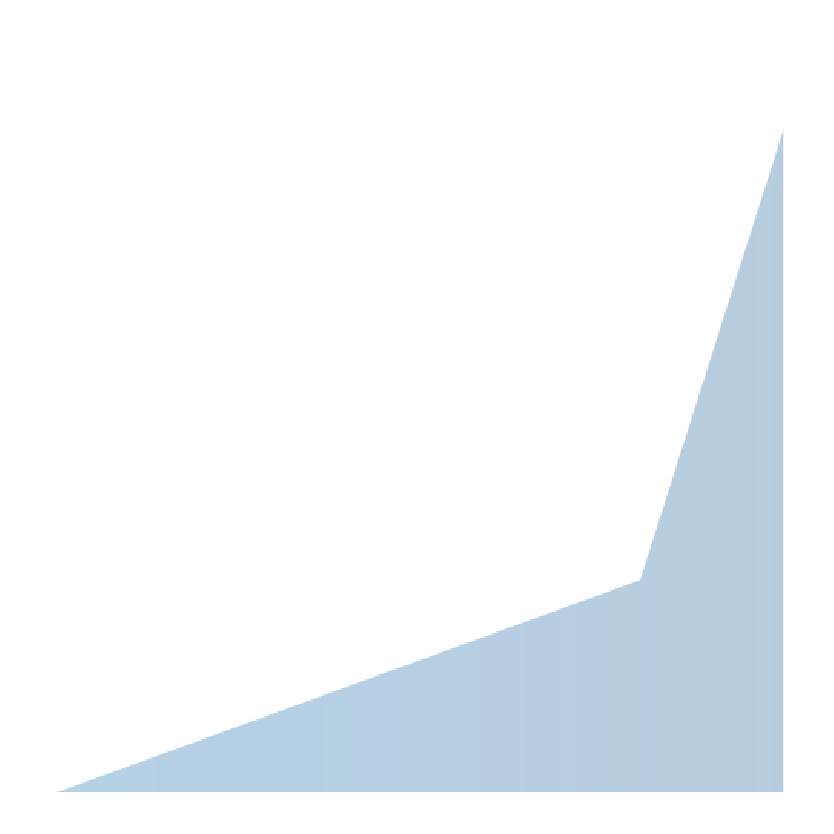 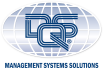 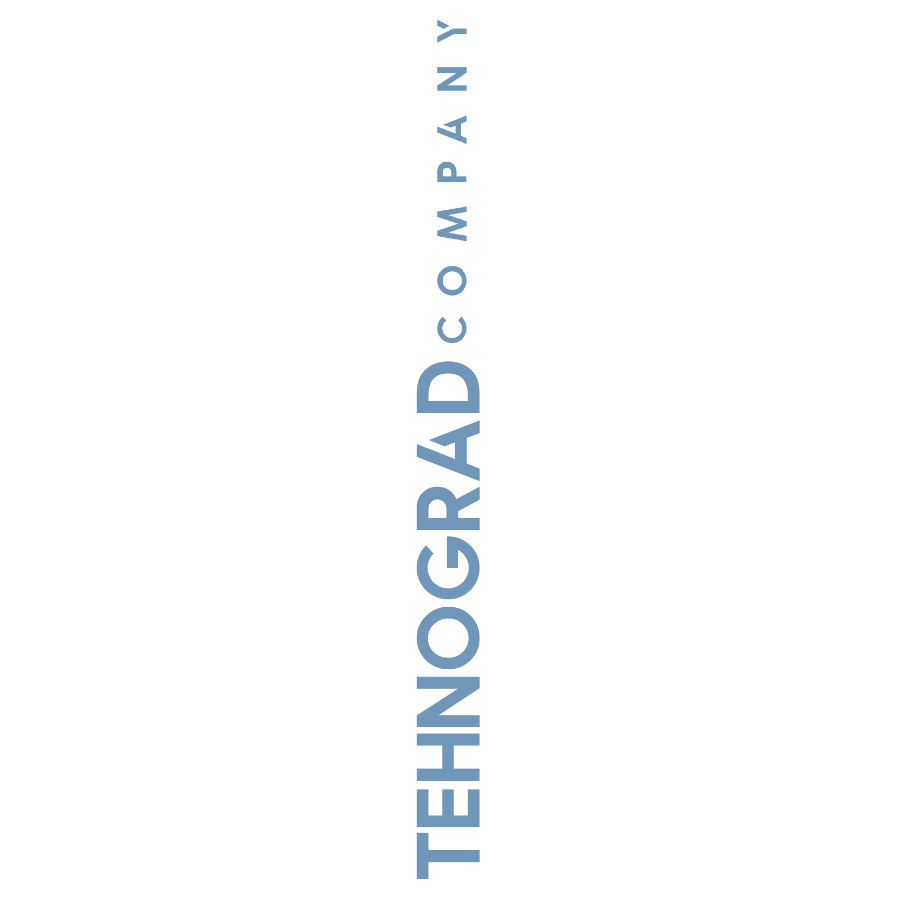 